Key Learning: to compare 2D and 3D shapes                                       1.7.20Success Criteria:I can describe different 2D and 3D shapesI can compare shapesI can identify 2D shapes that are faces of 3D shapes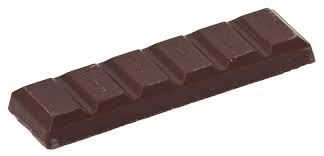 This is a new chocolate bar from Willy Wonka’s Chocolate Factory. Can you describe it?__________________________________________________________________________________________________________________________________________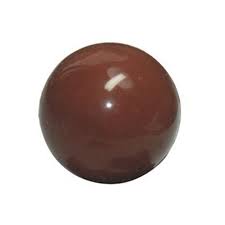         Charlie found this piece of chocolate in the Chocolate Factory. Can you describe it?  __________________________________________________________________________________________________________________________________________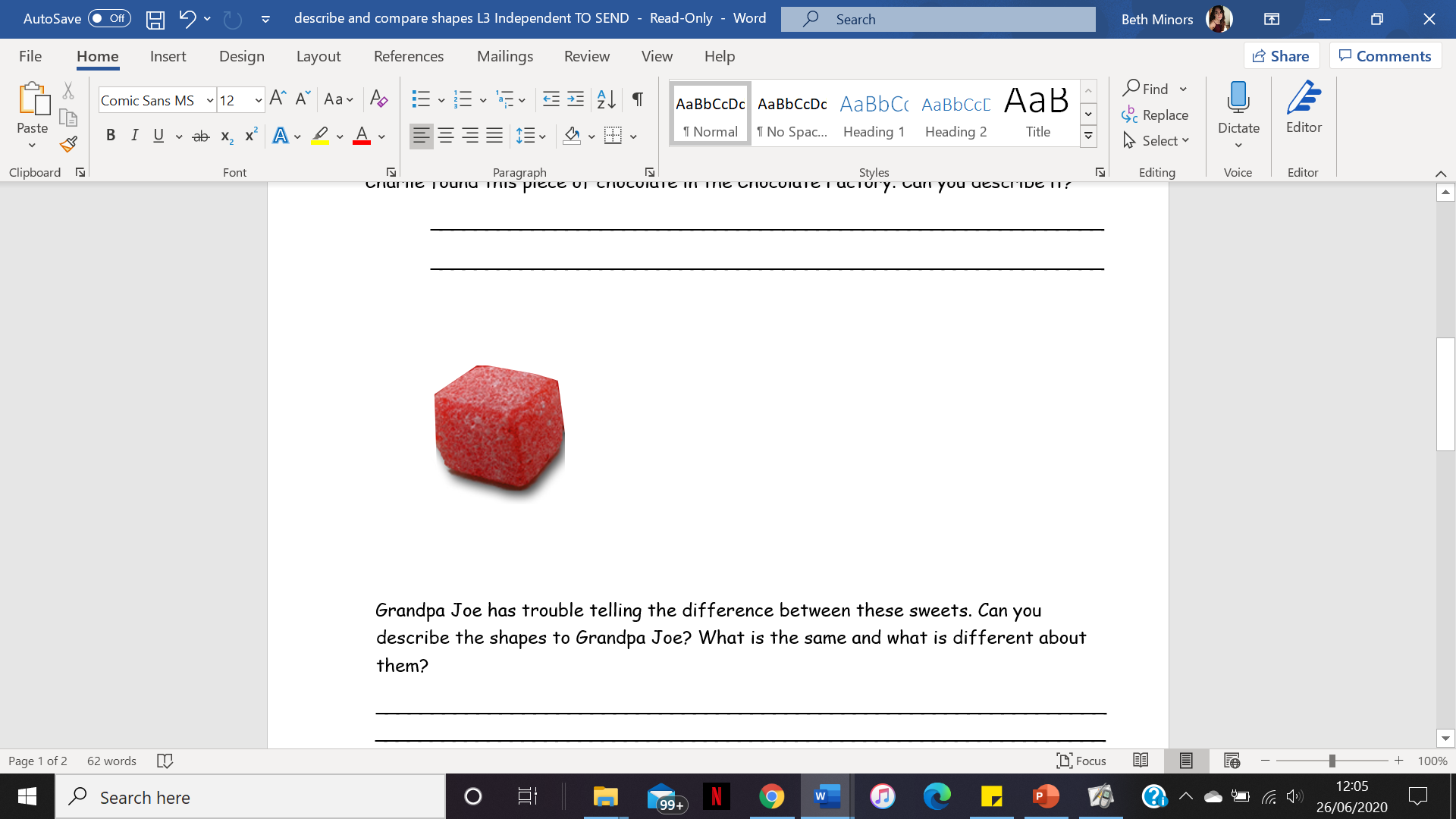 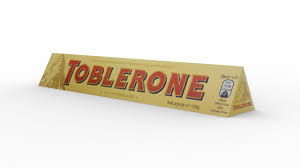 Grandpa Joe has trouble telling the difference between these sweets. Can you             describe the shapes to Grandpa Joe? What is the same and what is different about them? ____________________________________________________________________________________________________________________________________________________________________________________________________________________________________________________________________________________